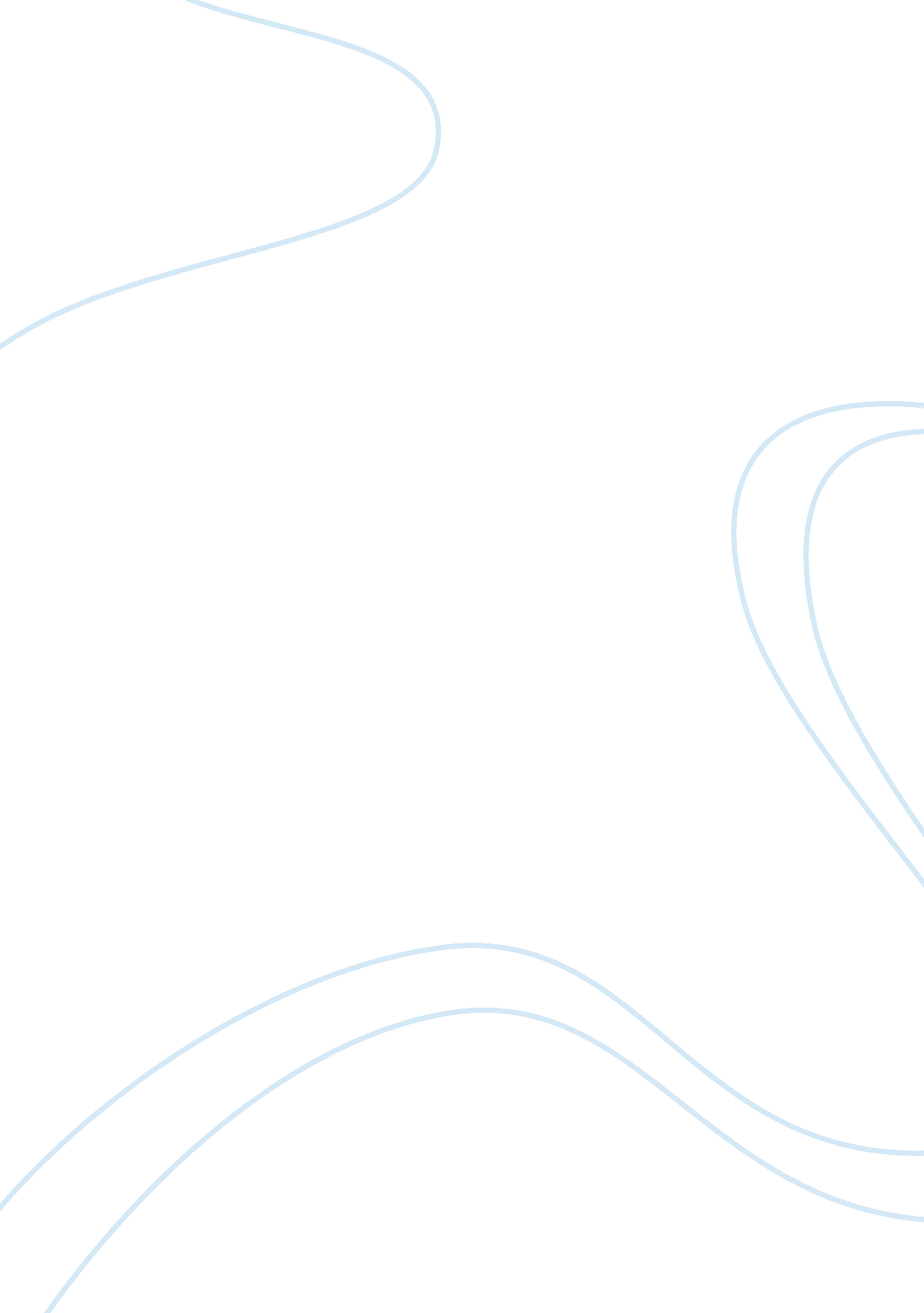 Summary and analysis of eudora welty’s story "a worn path"Literature, Books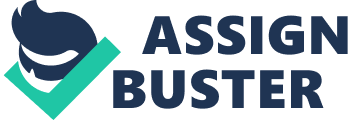 The story “ A Worn Path” by Eudora Welty tells the account of Phoenix Jackson, to a great degree matured African American lady who lived in the Mississippi. Phoenix Jackson was described as a raggedy old woman. The scene began with Ms. Jackson taking her long journey into town and she was wearing her typical wardrobe, an apron made of sugar sacks, a red bandanna, the stick of an umbrella as her cane, and her shoe strings untied. With the description given from the first couple paragraphs readers perception of this African American lady is old, poor, or lost. The author does not disclose where the Phoenix is going exactly because she all she says is “ I got a long way”. Phoenix lives in a calm provincial territory with her unrivaled grandson, whom she nurtures. Two years prior her grandson gulped lye and his throat presently can’t seem to mend. This torment sends dear old Phoenix out to the nation into town to see the specialist to ask about getting some all the more mitigating pharmaceutical to encourage the recuperating procedure. Amid this specific adventure, she experiences many hindrances, genuine hardships, allurements, falsehoods, hostility and prejudice. Through every one of these difficulties, Phoenix still needed to proceed down this well used way perceiving the duty to tend to her grandson and defeat any hindrances to ensure her heritage lives on through him. Amid these years, Phoenix confronted the reality of living in neediness. As per Welty, she was in all probability conceived in neediness and lived in this hardship every last bit of her life, The red clothes she wore, old blanched cover, and the long dark striped dress that contacted her toes demonstrated an essentialness. Of all the cunning stories composed by Eudora Welty over the past 50 years, it is maybe a worn path that is most charming as far as its capacity to oppose basic clarification. the entire story is suggestive of a religious journey while the conclusion infers that the arrival trek will resemble the voyage of the magi with Phoenix following a star to convey a blessing to the youngster. Indeed the story is in some sense to utilize Isaac’s assertion suggestive of a religious mission. The story starts prominently on a cool December morning and similarly as fast we are made mindful that there is an old dark lady going along a way through the pinewoods. We watch her as she arranges a progression of obstructions in that wild on her approach to Natchez Mississippi probably to get some drug for her grandson who as per the medical attendants count close to the stories end had gulped a specific measure of lye a few years sooner. explaining further on the scriptural examination of Isaacs. In landing at his decision he legitimately draws on the Egyptian legend of the Phoenix. One would be neglectful not to do as such in light of the heroes first name however though Bartel is by one means or another ready to see the Phoenix as characteristic of Phoenix Jackson’s extreme destruction it is more suitable to recall the phoenix legend has its source in a zone of the world known as the support of development and furthermore most proper to consider that Welty may expect for us to join the legend with her story to uncover a procedure that goes ahead into vastness. The encyclopedia Britannica depicts the Phoenix as a marvelous winged animal or bird associated with the love of the sun particularly in old Egypt and in established vestige. It was known to Hesiod and depictions of its appearance and conduct happen in antiquated writing sporadically with varieties in detail from Herodotus record of Egypt ahead. The phoenix is said to be as expansive as a hawk with splendid red and gold plumage and a musical cry. Just a single phoenix exists whenever. It is enduring; no old specialist gives it a life expectancy of under 500 years; some say it lives for a long time an Egyptian Sothic period an extraordinary gauge is 97. As its end approaches the phoenix molds a home of fragrant limbs and flavors set it ablaze and is devoured in the flares. From this fire supernaturally springs another phoenix. In conclusion the phoenix is a legendary winged creature that reuses its own particular life. when it sees its approaching demise the phoenix touches off itself into a wonderful fire. in time it reemerges from its own particular fiery debris reawakened restored and especially alive interesting animals phoenixes. They can convey colossally overwhelming burdens their tears have mending forces and they make very unwavering pets. Phoenix tears have huge recuperating powers. It is the main known solution for basilisk venom, this older woman was a reincarnation of a phoenix. Nothing could stop the phoenix from getting the medicine for her grandson and just to show how brave and fearless she just is the Phoenix stops at a store near the doctor’s office to pick up a windmill toy for her grandson just before she head on her way back to her grandson. 